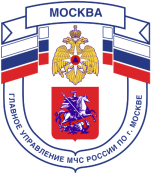 Главное управление МЧС России по г. МосквеУправление по Новомосковскому и Троицкому АО1 региональный отдел надзорной деятельности142784, г. Москва, пос. Сосенское, п. Газопровод, д. 18, корп. 1 тел.+7(495)870-60-74,email:unitao.1rond@yandex.ruПожарные в годы Великой Отечественной войны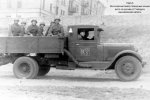 С первых дней войны пожарная охрана была переведена на особый режим работы. Весь личный состав переходит на казарменное положение, ведется активная работа по подготовке к несению службы нового пополнения. Понимая, что, как в прежние времена, одним из средств ведения войны является огонь, работники пожарной охраны проводят всеобщее обучение гражданского населения приемам тушения зажигательных бомб, организации противопожарной защиты зданий и сооружений, издается «Наставление по организации пожаров в сельских местностях». В городах формируются комсомольско-молодежные полки противопожарной обороны.Уже 21 июля 1941 года Москва подверглась массированному налету фашистской авиации. В городе вспыхнуло 1900 пожаров и загораний. После изнурительной борьбы все очаги горения были подавлены. Много воспитанников этой незаметной гуманной службы пали смертью храбрых. Но, как правило, ни один пожар не превратился в неуправляемую стихию, уничтожавшую целые кварталы города.О роли пожарных и героизме, культурных и духовных ценностей пишется немного. Вместе с тем, их работа – одна из ярчайших страниц в летописи пожарной охраны России.В первые дни войны была проведена гигантская работа по очистке от мусора практически всех чердаков жилых, общественных, производственных зданий города; ненужные деревянные постройки, ветхие строения, заборы разбирались и сносились. Не осталось ни одного дома, двора, где не была бы проведена пожарно-профилактическая работа.В годы Великой Отечественной войны на фронте и в тылу люди проявляли примеры мужества, самоотверженности, патриотизма. Практически вся история войны – это хронологическое описание невероятной стойкости советских людей, их стремления даже ценой жизни, но хоть на час, на минуту, приблизить желанный час Победы.Большой ценой досталась Победа.Единый телефон вызова пожарных и спасателей –101, 112Порядок вызова пожарных и спасателей с операторов сотовой связиБилайн, Мегафон и МТС-112; Скайлинк-01 Единый телефон доверия ГУ МЧС России по г. Москве: +7(495) 637-22-22mchs.qov.ru – официальный интернет сайт МЧС России